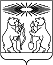 О внесении изменений в решение Северо-Енисейского районного Совета депутатов «Об утверждении местных нормативов градостроительного проектирования Северо-Енисейского района» В целях определения минимальных расчетных показателей  обеспечения благоприятных условий жизнедеятельности людей на территории Северо-Енисейского района, в соответствии с пунктом 2.9 Положения о порядке  подготовки и утверждения местных нормативов градостроительного проектирования Северо-Енисейского района и внесения изменений в них, утвержденного решением Северо-Енисейского районного Совета депутатов от 9.09.2014 №903-68 «Об утверждении Положения о порядке  подготовки и утверждения местных нормативов градостроительного проектирования Северо-Енисейского района и внесения изменений в них», руководствуясь статьями 29.1 - 29.4 Градостроительного кодекса Российской Федерации, Северо-Енисейский районный Совет депутатов РЕШИЛ:1. Внести в решение Северо-Енисейского районного Совета депутатов от 24.12.2014 № 963-72 «Об утверждении местных нормативов градостроительного проектирования Северо-Енисейского района» (далее - Решение) следующие изменения:1) в разделе «Введение» приложения к Решению «Местные нормативы градостроительного проектирования Северо-Енисейского района» (далее - МНГП):а) слова «СанПиН 2.4.1.2660-10. Санитарно-эпидемиологические требования к устройству, содержанию и организации режима работы в дошкольных организациях. Санитарно-эпидемиологические правила и нормативы;» заменить на слова «СанПиН 2.4.1.3049-13 «Санитарно-эпидемиологические требования к устройству, содержанию и организации режима работы дошкольных образовательных организаций»;»;б) слова «СП «СНиП 2.07.01-89* Градостроительство. Планировка и застройка городских и сельских поселений» исключить»;»;в) слова «СНиП 2.07.01-89* «Градостроительство. Планировка и застройка городских и сельских поселений»;» заменить на слова «СП 42.13330.2016 «СНиП 2.07.01-89* Градостроительство. Планировка и застройка городских и сельских поселений»;»;г) слова «СНиП 23-03-2003. Защита от шума;» заменить на слова            «СП 51.13330.2011 «СНиП 23-03-2003. Защита от шума;»;д) слова «СНиП 2.01.15-90. Инженерная защита территорий, зданий и сооружений от опасных геологических процессов. Основные положения проектирования» заменить на слова «СП 47.13330.2012 «СНиП 11-02-96 Инженерные изыскания для строительства. Основные положения»;»;   е) слова «СП 11-107-98. Порядок разработки и состав раздела «Инженерно-технические мероприятия гражданской обороны. Мероприятия по предупреждению чрезвычайных ситуаций» проектов строительства;» исключить;ж) слова «ГОСТ Р 22.0.01-94. Безопасность в чрезвычайных ситуациях. Основные положения.» заменить на слова «ГОСТ Р 22.0.01-2016 «Безопасность в чрезвычайных ситуациях. Основные положения»;»;з) после слов «Безопасность в чрезвычайных ситуациях. Основные положения.» добавить слова:         «СП 14.13330.2014 «СНиП II-7-81* Строительство в сейсмических районах»;СП 31.13330.2012. «СНиП 2.04.02-84* Водоснабжение. Наружные сети и сооружения»;СП 32.13330.2012 «СНиП 2.04.03-85 Канализация. Наружные сети и сооружения»; СП 34.13330.2012 «СНиП 2.05.02-85* Автомобильные дороги»;СП 54.13330.2011 «СНиП 31-01-2003 Здания жилые многоквартирные»; СП 59.13330.2012 «СНиП 35-01-2001 Доступность зданий и сооружений для маломобильных групп населения»;СП 78.13330.2012 «СНиП 3.06.03-85 Автомобильные дороги»;СП 113.13330.2012 «СНиП 21-02-99* Стоянки автомобилей»; 	СП 116.13330.2012 «СНиП 22-02-2003 Инженерная защита территорий, зданий и сооружений от опасных геологических процессов. Основные положения»;СП 118.13330.2012 «СНиП 31-06-2009 Общественные здания и сооружения»;СП 124.13330.2012 «СНиП 41-02-2003 Тепловые сети»; СП 131.13330.2012 «СНиП 23-01-99* Строительная климатология».»;2) пункт 1.4 МНГП дополнить словами: «Расчетные показатели объемов и типов жилой застройки следует принимать с учетом сложившейся и прогнозируемой социально-демографической ситуации и доходов населения. Для этого используются разнообразные типы жилых домов, дифференцированных по уровню комфорта в соответствии с таблицей. Средний расчетный показатель жилищной обеспеченности зависит от соотношения жилых домов и квартир различного уровня комфорта и определяется расчетом. Структура жилищного фонда, дифференцированного по уровню комфорта3) в пункте 1.6 МНГП после слов «Хозяйственные площадки следует располагать не далее 100м» добавить слова «(для домов с мусоропроводами) и не далее 50м (для домов без мусоропроводов)»;4) в пункте 1.7 МНГП после слов «для ведения личного подсобного хозяйства» добавить слова «(допускается для ведения личного подсобного хозяйства выделение части земельного участка, недостающей до установленной максимальной нормы, за пределами жилой застройки)»;5) в пункте 1.13 МНГП:а) слова «На одно место при вместимости  учреждений: до 100 мест – ; св. 100 – .» заменить на слова «На одно место при вместимости  учреждений: до 100 мест – 44 м2; св. 100 – 38 м2.»;б) слова «для детей ясельного возраста  –  ; для детей дошкольного возраста –  .» заменить на слова «для детей ясельного возраста  –  7,5 м2. Игровые площадки для детей дошкольного возраста допускается размещать за пределами участка дошкольных образовательных организаций общего типа.»;6) в пункте 1.15 МНГП слова «от 40 до 400 - 50 м2; от 400 до 500 - 60 м2; от 500 до 600 - 50 м2; от 600 до 800 - 40 м2; от 800 до 1100 - 33 м2; от 1100 до 1500 - 21 м2; от 1500 до 2000 - 17 м2;» заменить на слова «от 40 до 400 - 55 м2; от 400 до 500 - 65 м2; от 500 до 600 - 55 м2; от 600 до 800 - 45 м2; от 800 до 1100 - 36 м2; от 1100 до 1500 - 23 м2; от 1500 до 2000 - 18 м2;»;7) в пункте 2.7 МНГП:а) слова «до 50 коек – 300 м2; 50-100 коек – 300-200 м2; 100-200 коек – 200-140 м2; 200-400 коек – 140-100 м2; 400-800 коек – 100-80 м2;» заменить на слова «до 50 коек – 210 м2; 50-100 коек – 210-160 м2; 100-200 коек – 160-110 м2; 200-300 коек – 110-80 м2; 300-500 коек – 80-60 м2; более 500-150м2.»;б) слова «I-II группа - ; III–V группа - ; VI-VII группа – .» заменить на слова «0,2 га»;8) пункт 5.3 МНГП изложить в следующей редакции: «5.3. Нормы обеспеченности местами парковки для учреждений и предприятий обслуживания9) пункт 6.2 МНГП изложить в следующей редакции: «6.2. Улично-дорожная сеть населенных пунктов – непрерывная система, определяющая архитектурно-планировочную организацию территории и характер застройки населенных пунктов, функциональное назначение улиц и дорог, интенсивность транспортного, велосипедного и пешеходного движения. В составе улично-дорожной сети выделяются главные улицы населенного пункта, являющиеся основой архитектурно-планировочного построения общественного центра населенных пунктов района.».10) пункт 6.2 дополнить подпунктом 6.2.1 следующего содержания:«6.2.1. Расчетные параметры и категории улиц, дорог городских населенных пунктов района.11) пункт 6.2 дополнить подпунктом 6.2.2 следующего содержания:«6.2.2. Классификация, расчетные параметры и категории улиц и дорог сельских населенных пунктов района.12) пункт 6.5 МНГП дополнить абзацем следующего содержания:«В ширину пешеходной части тротуаров не включаются площади. необходимые для размещения киосков, скамеек, павильонов и других малых архитектурных форм.»;13) пункт 6.10 МНГП изложить в следующей редакции: «6.10. Радиусы закругления бортового камня или кромки проезжей части улиц, дорог следует принимать по расчету, но не менее 6 м, при отсутствии движения допускается принимать 1,0 м.Для общественного транспорта (автобус) радиусы закругления устанавливаются в соответствии с техническими требованиями эксплуатации этих видов транспорта.»;14) пункт 6.11 МНГП изложить в следующей редакции: «6.11. Размеры прямоугольного треугольника видимости. На нерегулируемых перекрестках и примыканиях улиц и дорог, а также на пешеходных переходах необходимо предусматривать треугольники видимости. Размеры сторон треугольника для условий "транспорт-транспорт" и для условий "пешеход-транспорт" должны быть определены по расчету.В пределах треугольников видимости не допускается размещение зданий, сооружений, передвижных предметов (киосков, фургонов, реклам, малых архитектурных форм и др.), деревьев и кустарников высотой более 0,5 м.Примечание: В условиях сложившейся капитальной застройки, не позволяющей организовать необходимые треугольники видимости, безопасное движение транспорта и пешеходов следует обеспечивать средствами регулирования и специального технического оборудования.».2. Настоящее решение подлежит официальному опубликованию в газете «Северо-Енисейский ВЕСТНИК» и размещению на официальном сайте   муниципального образования Северо-Енисейский район admse.ru в информационно телекоммуникационной сети «Интернет». 3. Настоящее решение вступает в силу со дня подписания.Председатель Северо-Енисейскогорайонного Совета депутатов						       Т.Л. КалининаГлава Северо-Енисейского района				          И.М. ГайнутдиновДата подписания: «26»  марта  2018гРОССИЙСКАЯ ФЕДЕРАЦИЯСеверо-Енисейский районный Совет депутатовКрасноярский крайСеверо-Енисейский районРЕШЕНИЕРОССИЙСКАЯ ФЕДЕРАЦИЯСеверо-Енисейский районный Совет депутатовКрасноярский крайСеверо-Енисейский районРЕШЕНИЕ«26» марта 2018 г. № 426-36гп Северо-Енисейскийгп Северо-ЕнисейскийТип жилого дома и квартиры по уровню комфортаНорма площади квартир в расчете на одного человека, мФормула заселения жилого дома и квартирыДоля в общем объеме жилищного строительства, %Бизнес-класс40k=n+1
k=n+210
15Эконом-класс30k=nk=n+125
50Муниципальный20k=n-1
k=n60
30Специализированный-k=n-2k=n-17
5Примечания
1 k - общее число жилых комнат в квартире или доме; n - численность проживающих людей.
2 В числителе - на первую очередь, в знаменателе - на расчетный срок.
3 Указанные нормативные показатели не являются основанием для установления нормы реального заселения.Примечания
1 k - общее число жилых комнат в квартире или доме; n - численность проживающих людей.
2 В числителе - на первую очередь, в знаменателе - на расчетный срок.
3 Указанные нормативные показатели не являются основанием для установления нормы реального заселения.Примечания
1 k - общее число жилых комнат в квартире или доме; n - численность проживающих людей.
2 В числителе - на первую очередь, в знаменателе - на расчетный срок.
3 Указанные нормативные показатели не являются основанием для установления нормы реального заселения.Примечания
1 k - общее число жилых комнат в квартире или доме; n - численность проживающих людей.
2 В числителе - на первую очередь, в знаменателе - на расчетный срок.
3 Указанные нормативные показатели не являются основанием для установления нормы реального заселения.Здания и сооружения, рекреационные территории, объекты отдыхаРасчетная единицаПредусматривается 1 машино-место на следующее количество расчетных единицУчреждения органов государственной власти, органы местного самоуправлениякв.м. общей площади200-220Стационары всех типов со вспомогательными зданиями и сооружениямикол. мест парковки на 100 коек5Поликлиникикол. мест парковки на 100 посещений2-3Спортивные комплексы и стадионы с трибунами Места на трибунах25-30Клубы, дома культуры, кинотеатрыЗрительские места8-15Центральные, специальные и специализированные библиотеки, интернет-кафеПостоянные места6-8Объекты торгового назначения с широким ассортиментом товаров периодического спроса продовольственной и (или) непродовольственной групп(торговые центры, торговые комплексы, супермаркеты, универсамы, универмаги и т.п.)кв.м. общей площади40-50Магазины-склады (мелкооптовой и розничной торговли, гипермаркеты)кв.м. общей площади30-35Рынки постоянные:-универсальные и непродовольственныекв.м. общей площади30-40-продовольственные и сельскохозяйственныекв.м. общей площади40-50Предприятия общественного питания периодического спроса (рестораны, кафе)посадочные места4-5Гостиницы По СП 257.1325800По СП 257.1325800Парки100 единовременных посетителей15-20Автовокзалыпассажиры в час пик10-15Аэровокзалыпассажиры в час пик6-8Зоны  кратковременного отдыха (базы спортивные, рыболовные и т.п.)100 единовременных посетителей10-15Категория улиц и дорог городских населенных пунктов Основное назначениеРасчетная скорость движения, км/чШирина полосы движения, мЧисло полос движенияШирина пешеходной части тротуара, мМагистральные дороги регулируемого движения в городском населенном пункте 2-го классаТранспортная связь между районами городского населенного пункта вне жилой застройки, выходят на внешние автомобильные дороги70-803,25-3,75до 4-Магистральные улицы  общепоселкового значения регулируемого движения 2-го классаТранспортная связь между жилыми, промышленными районами и центром городского населенного пункта, центрами планировочных районов, выходы на внешние автомобильные дороги60-803,25-3,7543,0Магистральные улицы районного значенияТранспортные и пешеходные связи в пределах жилых районов, выходы на другие магистральные улицы50-703,25-3,752-42,25Улицы и дороги местного значения:а) улицы в зонах жилой застройкиТранспортные и пешеходные связи на территории жилых районов (микрорайонов), выходы на магистральные улицы районного значения, улицы и дороги регулируемого движения. Обеспечивает непосредственный доступ к зданиям и земельным участкам30-503,0-3,52-42,0б) улицы в общественно-деловых и торговых зонахТранспортные и пешеходные связи внутри зон и районов для обеспечения доступа к торговым, офисным и административным зданиям, объектам сервисного обслуживания населения, образовательным организациям и др.30-503,0-3,52-4-в) улицы и дороги в производственных зонахТранспортные и пешеходные связи внутри промышленных, коммунально-складских зон и районов, обеспечение доступа к зданиям и земельным участкам этих зон.503,52-42,0г) пешеходные улицы и площадиБлагоустроенные пространства в составе УДС, предназначенные для движения и отдыха пешеходов с обеспечением полной безопасности и высокого комфорта пребывания. Пешеходные связи объектов массового посещения и концентрации пешеходов.-по расчетупо расчетупо проектуд) проездыПодъезд транспортных средств к жилым и общественным зданиям, учреждениям, предприятиям и другим объектам городской застройки внутри районов, микрорайонов (кварталов)30-403,0-3,51-20,75-1,00е) велосипедные дорожкиВ составе поперечного профиля УДС – специально выделенная полоса, предназначенная для движения велосипедного транспорта-при движении в одном направлении – 1,5при движении в двух направлениях – 1,01-2-е) велосипедные дорожкиНа рекреационных территориях, в жилых зонах и т.п. – специально выделенная полоса для проезда на велосипедах 20при движении в одном направлении – 1,5при движении в двух направлениях – 1,01-2-Категория улиц и дорог  сельских населенных пунктов Основное назначениеРасчетная скорость движения, км/чШирина полосы движения, мЧисло полос движенияШирина пешеходной части тротуара, мОсновные улицы сельского населенного пунктаПроходят по всей территории сельского населенного пункта, осуществляют основные транспортные и пешеходные связи, а также связь территории жилой застройки с общественным центром. Выходят на внешние дороги 603,52-41,5-2,25Местные улицыОбеспечивают связь жилой застройки с основными улицами403,021,5Местные дорогиОбеспечивают связи жилых и производственных территорий, обслуживают производственные территории402,7521,0 (допускается устраивать с одной стороны)ПроездыОбеспечивают непосредственный подъезд к участкам жилой, производственной и общественной застройки304,51-